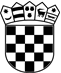         REPUBLIKA HRVATSKAOSJEČKO-BARANJSKA ŽUPANIJA          OPĆINA STRIZIVOJNA           OPĆINSKI NAČELNIK       STOŽER CIVILNE ZAŠTITEKLASA:810-01/20-01/13URBROJ:2121/08-02-20-1Strizivojna, 19. ožujka 2020. godineNa temelju članka 7. Poslovnika o radu Stožera civilne zaštite Općine Strizivojna („Službeni glasnik“ Općine Strizivojna broj 8/17), Stožer civilne zaštite Općine Strizivojna na svojoj 6. sjednici održanoj dana 19.03.2020. godine donio je sljedeće odluke:S obzirom na put prijenosa bolesti COVID-19 sve osobe na području Republike Hrvatske obvezne su strogo se pridržavati protuepidemijskih mjera i stroge mjere socijalnog distanciranja iz ove Odluke u trajanju od 30 dana od dana donošenja ove Odluke.Stroga mjera socijalnog distanciranja nalaže izbjegavanje bliskog osobnog kontakta u razmaku od najmanje dva (2) metra u zatvorenom prostoru i jednog (1) metra na otvorenom prostoru.Protuepidemijske mjere koje se nalažu:- zabrana održavanja svih javnih događaja i okupljanja više od 5 osoba na jednommjestu- obustava rada u djelatnosti trgovine osim:a)	prodavaonica prehrambenih artikalab)	prodavaonica prehrambenih i higijenskih artikalac)	tržnica i ribarnicad)	specijaliziranih prodavaonica za prodaju i izdavanje lijekova (ljekarne)e)	specijaliziranih prodavaonica za prodaju i izdavanje veterinarsko-medicinskih 	proizvodaf)	poljoprivrednih ljekarnig)	benzinskih postajah)	kioskai)	pekarnicaj)	kemijskih praonica rubljak)	specijaliziranih prodavaonica za prodaju ortopedskih i drugih	pomagalaI)	specijaliziranih prodavaonica dječje opremem)	specijaliziranih prodavaonica hrane za životinjen)	izdavanje građevinskog materijala na temelju narudžbe u maloprodajio) 	logističkih i distributivnih centara hrane, pića i higijenskih proizvoda i p)	veledrogerija- obustava rada svih kulturnih djelatnosti (muzeji, kazališta, kina, knjižnice, čitaonice) te obustava održavanja izložbi, revija i sajmova- obustava rada ugostiteljskih objekata svih kategorija, uz izuzetak usluge pripreme i dostave hrane, usluge smještaja te rada pučkih i studentskih kuhinja- obustava rada uslužnih djelatnosti u kojima se ostvaruje bliski kontakt s klijentima (npr. frizeri, kozmetičari, brijači, pedikeri, saloni za masažu, saune, bazeni)- obustava svih sportskih natjecanja i organiziranih treninga te obustava rada teretana, sportskih centara, fitness i rekreacijskih centara- obustava održavanja dječjih i drugih radionica te organiziranih plesnih škola obustava rada autoškola i škola stranih jezika obustava vjerskih okupljanja.Prodavaonice i objekti koji nastavljaju rad u skladu s ovom Odlukom obvezni su:- osigurati da se kod ulaska u prodavaonice i objekte ne stvaraju gužve, te jasne upute o tome staviti na sve ulaze u prodavaonice i objekte kao i ostala prodajna mjesta- svu rasutu robu prodavati zapakirano- primjenjivati mjere pojačane higijene i svakodnevnog čišćenja svih prostora- organizirati rad tako da bude osigurana što veća međusobna udaljenost radnika uz poštovanje stroge mjere socijalnog distanciranja- redovito provjetravati prostore- osigurati punktove s dezinfekcijskim sredstvima za ruke u prostorima za korisnike te uz njih postaviti kratku obavijest o općim mjerama smanjenja rizika od zaraznih bolesti- na vidnim mjestima istaknuti upute i preporuke za pridržavanje općih pravila o higijeni te strogoj mjeri socijalnog distanciranjaPlakati o pravilnom pranju ruku i mjerama zaštite dostupni su na sljedećim poveznicama:https://www.hzjz.hr/wp-content/uploads/2020/03/Pranje_ruku_.pdf https://www.hzjz.hr/wp-content/uploads/2020/03/Plakat-za-javne-prostore-B1-COVID-19_HR-ENG.pdfPoslodavci su obvezni:- organizirati rad od kuće gdje je moguće, otkazati sastanke ili organizirati teiekonferencije i koristiti druge tehnologije za održavanje sastanaka na daljinu- otkazati službena putovanja izvan države osim prijeko potrebnih- zabraniti dolazak na radna mjesta radnicima koji imaju povišenu tjelesnu temperaturu i smetnje s dišnim organima, a posebno suhi kašalj i kratki dah.Stožer civilne zaštite dužan je su osigurati provedbu i nadzor provođenja mjera iz ove odluke, a posebno kroz aktivaciju operativnih snaga sustava civilne zaštite.Ova Odluka stupa na snagu danom donošenja i objavit će se na mrežnoj stranici Općine Strizivojna.						OPĆINSKI NAČELNIK   			   		Josip Jakobović, mag.educ.philol.croat.et 								      mag.educ.hist.